 INDICAÇÃO Nº 107/2019Indica ao Poder Executivo Municipal, que efetue serviços de tapa buracos em Rua do Jardim Vista Alegre.Excelentíssimo Senhor Prefeito Municipal, Nos termos do Art. 108 do Regimento Interno desta Casa de Leis, dirijo-me a Vossa Excelência para sugerir que, por intermédio do Setor competente, sejam efetuados serviços de tapa buracos na Rua Ernesto de Cillos, em toda sua extensão, Jardim Santa Rita de Cássia.Justificativa:		Moradores alegam que, os buracos vêm aumentando de forma gradativa, provoca avarias em veículos e consequentemente prejuízos financeiros.Plenário “Dr. Tancredo Neves”, em 05 de dezembro de 2.018.Gustavo Bagnoli-vereador-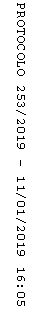 